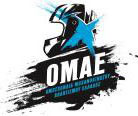  Δελτίο Τύπου 03Με ζωντανή τηλεοπτική μετάδοση το 32ο Ράλλυ Φθιώτιδος “Ι ΚΤΕΟ Χαλκιάς”Σε ακόμη μια πρωτοποριακή – για τα δεδομένα του ελληνικού μηχανοκίνητου αθλητισμού- κίνηση προβαίνει η Αγωνιστική Λέσχη Αυτοκινήτου Λαμίας, που εξασφάλισε σε συνεργασία με τον τηλεοπτικό σταθμό “Star Κεντρικής Ελλάδας”, το οποίο εκπέμπει Πανελλαδικά μέσω της συχνότητας του OTE TV, τη ζωντανή τηλεοπτική μετάδοση της Υπερειδικής Διαδρομής “Άγιος Λουκάς”.Με αυτό τον τρόπο, η Υπερειδική Διαδρομή που διοργανώνεται για πρώτη φορά μέσα στην πόλη της Λαμίας αποκτά ακόμη μεγαλύτερη απήχηση και ολοκληρώνει το αγωνιστικό κομμάτι του ασφάλτινου αγώνα του διημέρου, το απόγευμα του Σαββάτου 25 Απριλίου 2015, στις 18.00.Αξίζει να σημειώσουμε πως στο μικρόφωνο της ζωντανής περιγραφής της Υπερειδικής, θα βρεθεί ύστερα από σχετικές ενέργειες των ανθρώπων της ΑΛΑΛ, ο καταξιωμένος στις ζωντανές μεταδόσεις των αγώνων Formula 1 Τάκης Πουρναράκης, σχολιάζοντας από την ειδική live εκπομπή που θα διεξάγεται στο Studio του Star Κεντρικής Ελλάδας, όλα τα τεκταινόμενα στο 32ο Ράλλυ Φθιώτιδος “Ι ΚΤΕΟ Χαλκιάς”.  Ακόμη, η σκηνοθετική επιμέλεια της μετάδοσης θα φέρει την υπογραφή του πολύπειρου σε ζωντανές αθλητικές μεταδόσεις, Περικλή Ασπρούλια. Όπως γίνεται αντιληπτό, η Αγωνιστική Λέσχη Αυτοκινήτου Λαμίας προχωρά στην υπέρβαση, με απώτερο σκοπό το 32ο Ράλλυ Φθιώτιδος “Ι ΚΤΕΟ Χαλκιάς” να αποκτήσει μεγαλύτερη απήχηση από όση είχαμε συνηθίσει να έχουν οι ελληνικοί αγώνες αυτοκινήτου μέχρι σήμερα.Στο πλαίσιο της καλύτερης προβολής του αγώνα, η ΑΛΑΛ διοργανώνει Συνέντευξη Τύπου παρουσίασης του 32ου Ράλλυ Φθιώτιδος “Ι ΚΤΕΟ Χαλκιάς”, την Τρίτη 21 Απριλίου 2015 στις 11.00, στην αίθουσα του Δημοτικού Συμβουλίου του Δήμου Λαμιέων (Αινιάνων 6, 2ος όροφος).Στο πάνελ των ομιλητών συγκαταλέγονται οι:Μπακογιάννης Κωνσταντίνος, Περιφερειάρχης Στερεάς ΕλλάδαςΣταυρογιάννης Νικόλαος, Δήμαρχος ΛαμιέωνΔιαμαντάρας Αλέξανδρος, Πρόεδρος Επιμελητηρίου ΦθιώτιδαςΜανώλης Νικόλαος, Πρόεδρος του Σωματείου Αγωνιστική Λέσχη Αυτοκινήτου ΛαμίαςΚυρίτσης Αθανάσιος, Πρόεδρος Οργανωτικής ΕπιτροπήςΔεν πρέπει να ξεχνάμε, πως το 32ο Ράλλυ Φθιώτιδος “Ι ΚΤΕΟ Χαλκιάς” που αποτελεί τον 2ο και 3ο γύρο του Πανελλήνιου Πρωταθλήματος Ράλλυ, δε θα μπορούσε να έχει τέτοια διοργάνωση, δίχως την στήριξη των χορηγών του.  Μεγάλος Χορηγός είναι το Ιδιωτικό ΚΤΕΟ Χαλκιάς, το οποίο μάλιστα δίνει τον τίτλο του και στην ονομασία του αγώνα, ενώ ανάμεσα στους Χορηγούς συγκαταλέγονται ακόμη η Peugeot, η Motul και η Θερμοπετρόλ-Χατζητσοπάνης, με την τελευταία να έχει ιδιαίτερη θέση στην “καρδιά” του αγώνα, αφού στηρίζει διαχρονικά όλες τις αγωνιστικές δραστηριότητες του Σωματείου. Επειδή όμως πάνω από όλα τα προαναφερθέντα βρίσκεται η ασφάλεια πληρωμάτων και θεατών, οφείλουμε να τονίσουμε πως για την “ασφαλή παρακολούθηση” των πληρωμάτων κατά τη διάρκεια των Ειδικών Διαδρομών του αγώνα, την “ευθύνη” φέρει η “My-Track Real Time GPS Tracking Systems”.Κλείνοντας, δεν πρέπει να ξεχνάμε πως για ακόμη μια χρονιά, η κοινωνία της Λαμίας και της Φθιώτιδας γενικότερα στηρίζουν εμπράκτως το Μηχανοκίνητο Αθλητισμό, τη στιγμή που η υποστήριξη από την Τοπική Αυτοδιοίκηση είναι ιδιαίτερα δυναμική, αφού τόσο η Περιφέρεια Στερεάς Ελλάδος όσο και ο Δήμος Λαμιέων, το Επιμελητήριο Φθιώτιδος και όλοι οι Τοπικοί Φορείς διαδραματίζουν πολύ σημαντικό ρόλο στη διοργάνωση του αγώνα, από τη σκοπιά  του Συν-Διοργανωτή.32ο ΡΑΛΛΥ ΦΘΙΩΤΙΔΟΣ ” Ι ΚΤΕΟ ΧΑΛΚΙΑΣ” – ΠΡΟΓΡΑΜΜΑΛήξη προθεσμίας υποβολής δηλώσεων συμμετοχής :Παρασκευή 17 Απριλίου 2015, ώρα 20.00Δηλώσεις συμμετοχής: 22310 37201 (fax),  32sym2015@alal.gr (E-mail)Πληροφορίες: Γραφεία Α.Λ.Α.Λαμίας (2231 037200 – 6977 959322)Τεχνικός και Διοικητικός Έλεγχος: Παρασκευή 24 Απριλίου 2015, Πανελλήνια Έκθεση Λαμίας, ώρα 16.00-19.00Εκκίνηση Ασφάλτινου αγώνα: Σάββατο 25 Απριλίου 2015, Πανελλήνια Έκθεση Λαμίας, ώρα 9.30Τερματισμός Ασφάλτινου αγώνα: Σάββατο 25 Απριλίου 2015, Πλατεία Ελευθερίας (Λαμία), ώρα 18.23Εκκίνηση Χωμάτινου αγώνα: Κυριακή 26 Απριλίου 2015, Πανελλήνια Έκθεση Λαμίας, ώρα 10.00Τερματισμός  Χωμάτινου αγώνα: Κυριακή 26 Απριλίου 2015, Πανελλήνια Έκθεση Λαμίας, ώρα 15.47Επικοινωνία με τον Τύπο για το 32ο Ράλλυ Φθιώτιδας,Νώντας ΔουζίναςΤηλ. επικοινωνίας: 6972 297443E-mail επικοινωνίας: nodasd@gmail.com